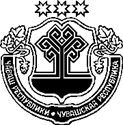 ЧӐВАШ РЕСПУБЛИКИН САККУНӖЧӐВАШ РЕСПУБЛИКИН "ЧӐВАШ РЕСПУБЛИКИН Тӗрӗслевпе шутлав палати ҫинчен" САККУННЕ УЛШӐНУСЕМ КӖРТЕССИ ҪИНЧЕН Чӑваш Республикин Патшалӑх Канашӗ2018 ҫулхи чӳк уйӑхӗн 27-мӗшӗнчейышӑннӑ1 статья Чӑваш Республикин "Чӑваш Республикин Тӗрӗслевпе шутлав палати ҫинчен" 2011 ҫулхи авӑн уйӑхӗн 13-мӗшӗнчи 58 №-лӗ саккунне (Чӑваш Республикин Патшалӑх Канашӗн ведомоҫӗсем, 2011, 91 №; 2012, 92 № (I том); Чӑваш Республикин Саккунӗсен пуххи, 2013, 3, 7 №-сем; 2014, 9 №; 2015, 5 №; 2016, 2 №; 2017, 3, 11 №-сем; "Республика" хаҫат, 2017, раштав уйӑхӗн 27-мӗшӗ) ҫакӑн пек улшӑнусем кӗртес:1) 4 статьян 6-мӗш пайӗн иккӗмӗш абзацне "Чӑваш Республикин патшалӑх граждан службин" сӑмахсем хыҫҫӑн "консультант," сӑмах хушса хурас;2) 7 статьяна ҫакӑн пек ҫырса 11-мӗш пай хушса хурас:"11. Тӗрӗслевпе шутлав палатин председательне Чӑваш Республикин Патшалӑх Канашӗн ларӑвӗнче удостоверени параҫҫӗ, вӑл унӑн должноҫӗн тӑрӑмне тата полномочийӗсене ӗнентерекен документ шутланать. Удостоверени тӗслӗхне тата ӑна ҫырса кӑтартнине Чӑваш Республикин Патшалӑх Канашӗ ҫирӗплетет. Тӗрӗслевпе шутлав палатин председателӗн полномочийӗсен срокӗ вӗҫленнӗ хыҫҫӑн, ҫавӑн пекех полномочисем срокчен вӗҫленнӗ чухне удостоверение каялла тавӑрса памалла.Удостоверенисене ҫырса хатӗрлес тата шута илес ӗҫе Чӑваш Республикин Патшалӑх Канашӗн Аппарачӗ туса пырать.";3) 8 статьян 1-мӗш пайӗнче:а) 2-мӗш пунктра "вӗсен кӑтартӑвӗсене тӗрӗслет тата вӗсене сӑлтавланине тишкерӳ тӑвать" сӑмахсене "ҫав шутра вӗсен кӑтартӑвӗсене (параметрӗсене тата характеристикисене) сӑлтавласа ҫирӗплетни" сӑмахсемпе улӑштарас;ӑ) ҫакӑн пек ҫырса 31-мӗш пункт хушса хурас:"31) хула, ял поселенийӗн представительлӗ органӗ ыйтнипе вырӑнти бюджета пурнӑҫлани ҫинчен калакан ҫулталӑк отчечӗн тулашри тӗрӗслевне ирттерет;";б) ҫакӑн пек ҫырса 71-мӗш пункт хушса хурас:"71) Тӗрӗслевпе шутлав палатин компетенцийӗн шайӗнче Чӑваш Республикин стратегилле планлас ӗҫ докуменчӗсене экспертиза тӑвать;";в) ҫакӑн пек ҫырса 81-мӗш пункт хушса хурас:"81) нумай хваттерлӗ ҫуртсенчи пӗрлехи пурлӑха тӗпрен юсассине тивӗҫтерес енӗпе ӗҫлекен коммерцисӗр ятарлӑ организаци Чӑваш Республикин республика бюджечӗн укҫи-тенкипе усӑ курнине Раҫҫей Федерацийӗн бюджет саккунӗсемпе ҫирӗплетнӗ йӗркепе финанс тӗрӗслевӗ ирттерет;";4) 9 статьян 1-мӗш пайӗн ҫиччӗмӗш абзацӗнче "патшалӑх контракчӗсен" сӑмахсене "патшалӑх контракчӗсен, ҫавӑн пекех асӑннӑ договорсене (килӗшӳсене) тата патшалӑх контракчӗсене пурнӑҫлас тӗллевпе тунӑ контрактсен (договорсен, килӗшӳсен)" сӑмахсемпе улӑштарас;5) 13 статьян 1-мӗш пайӗн 4-мӗш пунктне ҫакӑн пек ҫырса хурас:"4) Тӗрӗслевпе шутлав палатин тӗрӗслев тата эксперт-тишкерӳ мероприятийӗсен пӗтӗмлетӗвӗсене Тӗрӗслевпе шутлав палатин коллегийӗ пӑхса тухнин результачӗсем тӑрӑх Тӗрӗслевпе шутлав палатин представленийӗсене тата предписанийӗсене, бюджетӑн хистевлӗ мерисемпе усӑ курасси ҫинчен пӗлтернисене тата асӑннӑ мероприятисене пурнӑҫлас тӗллевпе ытти документсене алӑ пусать;";6) 14 статьян 4-мӗш пайӗнче:а) 4-мӗш пунктра "тӗрӗслев мероприятийӗсем ирттерес енӗпе" сӑмахсене "хӑйсен ӗҫ-хӗлӗн ҫул-йӗрӗсемпе" сӑмахсемпе улӑштарас;ӑ) 6-мӗш пунктра "пӗтӗмлетӗвӗсене" сӑмаха "пӗтӗмлетӳсене ҫирӗплетнине" сӑмахсемпе улӑштарас;б) ҫакӑн пек ҫырса 61-мӗш пункт хушса хурас:"61) Тӗрӗслевпе шутлав палатин представленийӗсене тата предписанийӗсене пӑрахӑҫласси;";7) 19 статьян 1-мӗш пайӗнче "виҫӗ кун хушшинче" сӑмахсене "пилӗк кун хушшинче" сӑмахсемпе улӑштарас;8) 23 статьян 1-мӗш пайӗнче:а) пӗрремӗш абзаца ҫакӑн пек ҫырса хурас:"1. Тӗрӗслевпе шутлав палатин председательне Чӑваш Республикин саккунӗсемпе палӑртнӑ укҫан тӳленине тата ытти тӳлевсене пама палӑртаҫҫӗ.";ӑ) ҫакӑн пек ҫырса иккӗмӗш ҫӗнӗ абзац хушса хурас:"Тӗрӗслевпе шутлав палатин председательне укҫан тӳлемелли виҫене тата уйӑхсерен укҫан хавхалантармалли коэффициент виҫине Чӑваш Республикин Патшалӑх Канашӗн комитечӗн ӗҫ-хӗле яланхи йӗркепе професси шайӗнче пурнӑҫлакан председательне паракан укҫан тӳлемелли виҫе тата уйӑхсерен укҫан хавхалантармалли коэффициент виҫи чухлӗ палӑртаҫҫӗ.";б) иккӗмӗш абзаца виҫҫӗмӗш абзац тесе шутлас.2 статья Ҫак Саккун ӑна официаллӑ йӗркепе пичетлесе кӑларнӑ кун хыҫҫӑн вунӑ кун иртсен вӑя кӗрет.Шупашкар хулиЧӑваш РеспубликинПуҫлӑхӗМ. Игнатьев